2020-21 UAC MembersAgenda:Arrivals and pre-meeting review of the Minutes (3:00 – 3:10). 
    Meeting was called to order at 3:10 p.m.Approval of minutes from 9/14/2020 and emergency meeting 9/21/2020 (attachments)Report from the ChairRevision to UAS charges for the CommitteeMemo sent to UAS, announcement from Provost and UAS came out today regarding the suspension of assessment reporting updates in GVAdvance for Fall 2020 and Winter 2021. Units with external accreditation must consult with their accrediting bodies to determine what is required by the accrediting body.Graduate program assessment planning and reporting expectations (see 12/2/19 Chair report); these are currently the same as undergraduate expectations (6-10 SLOs per program).Henderleiter and Plouff will meet with Graduate Program directors in early October.Request for additional Team 0 member from Teams 1-5Looking for one faculty member, please let Henderleiter know. Thank you, Tina Yalda.Report from the Provost’s OfficeOur quick follow-up is appreciated regarding assessment this year.Self-study information should come out quickly, prompts and guidance, expectations, depth of work.Planning at the University level is ramping up quickly, likely a steering committee at the University level (next 2-3 week have committee in place and moving forward). Reviewing and updating Mission, Vision, Values, ID University strategy, KPI’s. Hoping this is done by late May. Colleges put together new SP’s through summer and fall. Questions about how units will/won’t put together plans to support college.Steering committee will include constituents from across campus along with community.Graduate program looking for clarity around assessment. Graduate Council and external accreditation needs to be asked of others.Jon clarified that the 12/2/2019 minutes related to potentially scaling back to 3 – 5 SLOs for graduate programs.New businessFinalize Self-Study prompts (attachment: Self-Study prompts draft_vers2)Discussion and editing of the Self-study prompts, edited into document. Version 3 will be sent prior to Oct. 5 meeting.Recommendations for the Self-Study template (attachment: Self Study template draft_vers2). Henderleiter will revise and update for Oct. 5 meetingDecide how UAC will review and provide feedback on Self Study reports; what role is most beneficial? (see note, end of Self-Study prompts)Discuss whether UAC will continue to review Strategic Plans and/or review SP Reporting Updates in the future; will require change to committee responsibilities, as per Faculty Handbook.Adjourned, 4:41 pmTeam Assignments (Final)University Assessment CommitteeMeeting Date: Sept. 28, 2020Time:   3:00 p.m. – 5:00 p.m.Room:  Zoom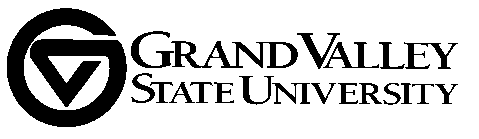 Brooks College of Interdisciplinary Studies (1)
   Peter Wampler, Honors (20-23)College of Community & Public Service (2)
   Scott Berlin, School of Social Work (18-21)
   Christine Yalda, School of Criminal Justice (18-20)College of Education (2)
   Wei Gu, Teaching & Learning (18-21)
   Greg Warsen, Ed. Lead. & Counseling (19-22)College of Health Professions (2)
   Denise Ludwig, Communication Sciences (19-22)
   Libby MacQuillan, Allied Health Sciences (18-21)College of Liberal Arts and Sciences (11)
   Richard Besel, Communications (20-23)
   Jon Hasenbank, Mathematics (19-22)
   Julie Henderleiter, Chemistry (18-21) chair
   Mike Henshaw, Biology (19-22)
   David Laughlin, Movement Science (20-23)
   Keith Oliver, Physics (20-23)
   Zsuzsanna Palmer, Writing (21-23)
   Janel Pettes Guikema, Modern Lang & Lit (20-22)
   Carolyn Shapiro-Shapin, History (20-23)
   Al Sheffield; Music, Theatre, and Dance (19-22)
   Fang (Faye) Yang, Communications (18-21)
   (bold, in attendance; italics, notified absence)Kirkhof College of Nursing (1)
   Sue Harrington, College of Nursing (18-21)Padnos College of Engineering and Computing (2)
   Greg Schymik, Computing & Info Systems (19-22)
   Sung-Hwan Joo, School of Engineering (20-23)Seidman College of Business (2)
   Anne Sergeant, School of Accounting (18-21)
   Unfilled SCB seatService Unit Representatives (6)
   Colleen Lindsay-Bailey, Housing & Res. Life (20-23)   Colin DeKuiper, PCEC Advising (20-21)   Breeann Galvan, CCHP Advising (20-21)
   Susan Mendoza, OURS (18-21)
   Betty Schaner, Assistant Dean, CLAS (19-22)
   Kate Stoetzner, Padnos International Center (19-22)University Libraries Representative (1)
   Scarlet Galvan, University Libraries (20-23)Student Senate Representatives (2) (1-year terms)
   Undergraduate: TBD
   Graduate: TBDEx Officio (Office of the Provost): 
   Chris Plouff, AVP for SPAA
   Taylor Boyd, SPAA Assessment Specialist
   Anca Enache, Graduate AssistantTeam 0Team 1Team 2Team 3Team 4Team 5Team 6Julie Henderleiter-CLAS-CHM
Susan Mendoza-OURSChristine Yalda-CCPS-CJSung Hwan Joo-PCEC-EGRAnne Seargent-SCB-ACCTAl Sheffield-CLAS-MTDPeter Wampler-BCOIS-HONScott Berlin-CCPS-SOCRichard Besel-CLAS-COMCarolyn Shapiro-Shapin-CLAS-HSTGreg Warsen - COE-EDLDavid Laughlin-CLAS-MVTDenise Ludwig-CHP-CSCIKeith Oliver-CLAS-PHYGreg Schymik-PCEC-CISScarlet Galvan-ULJon Hasenbank-CLAS-MTHMike Henshaw-CLAS-BIOFang (Faye) Yang-CLAS-COMWei Gu-COE-EDIJanel Pettes Guikema-CLAS-MLL Sue Harrington-KCN-NURLibby MacQuillan-CHP-AHSZsuzsanna Palmer – CLAS-WRTColleen Bailey-HousingColin DeKuiper- PCEC Anca Enache- Grad. Assist.Breeann Gorham - 
AdvisingBetty Schaner-CLAS-ADKate Stoetzner-PIC